Thursday 26th March 2020YR2 LO: o compare mass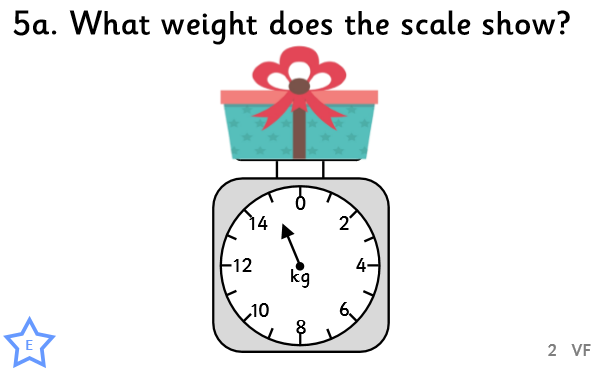 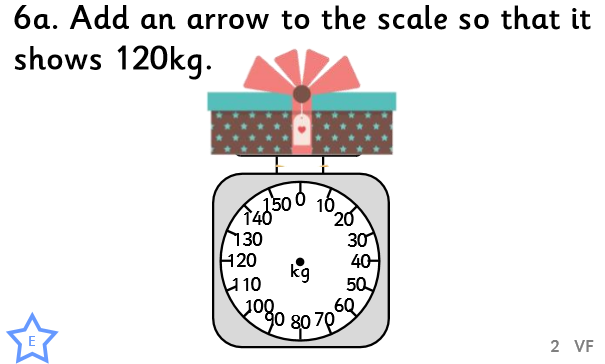 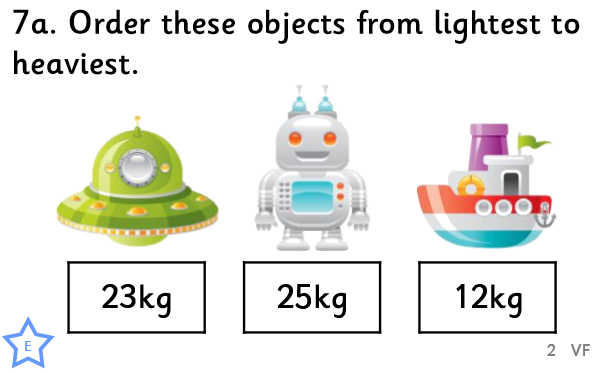 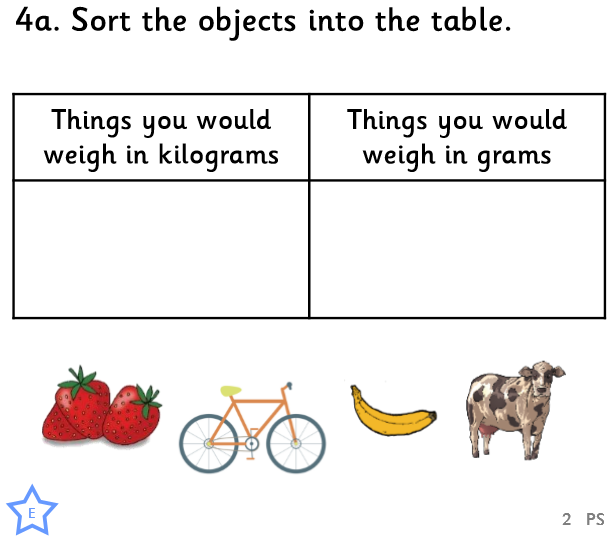 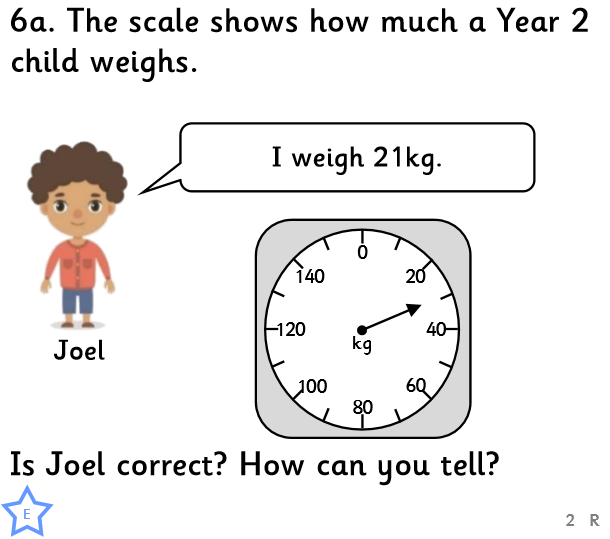 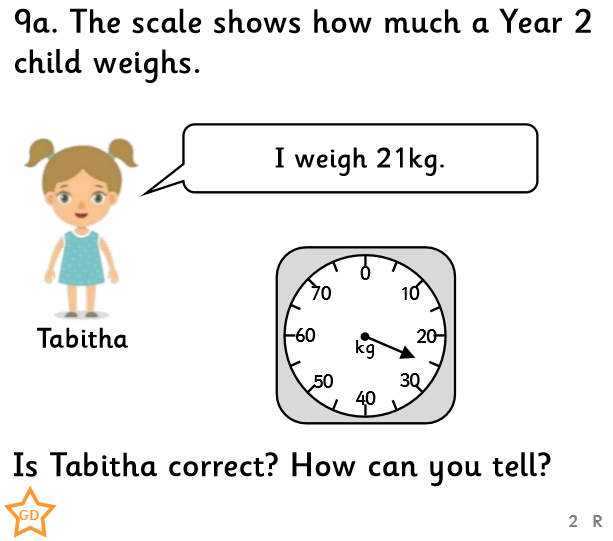 